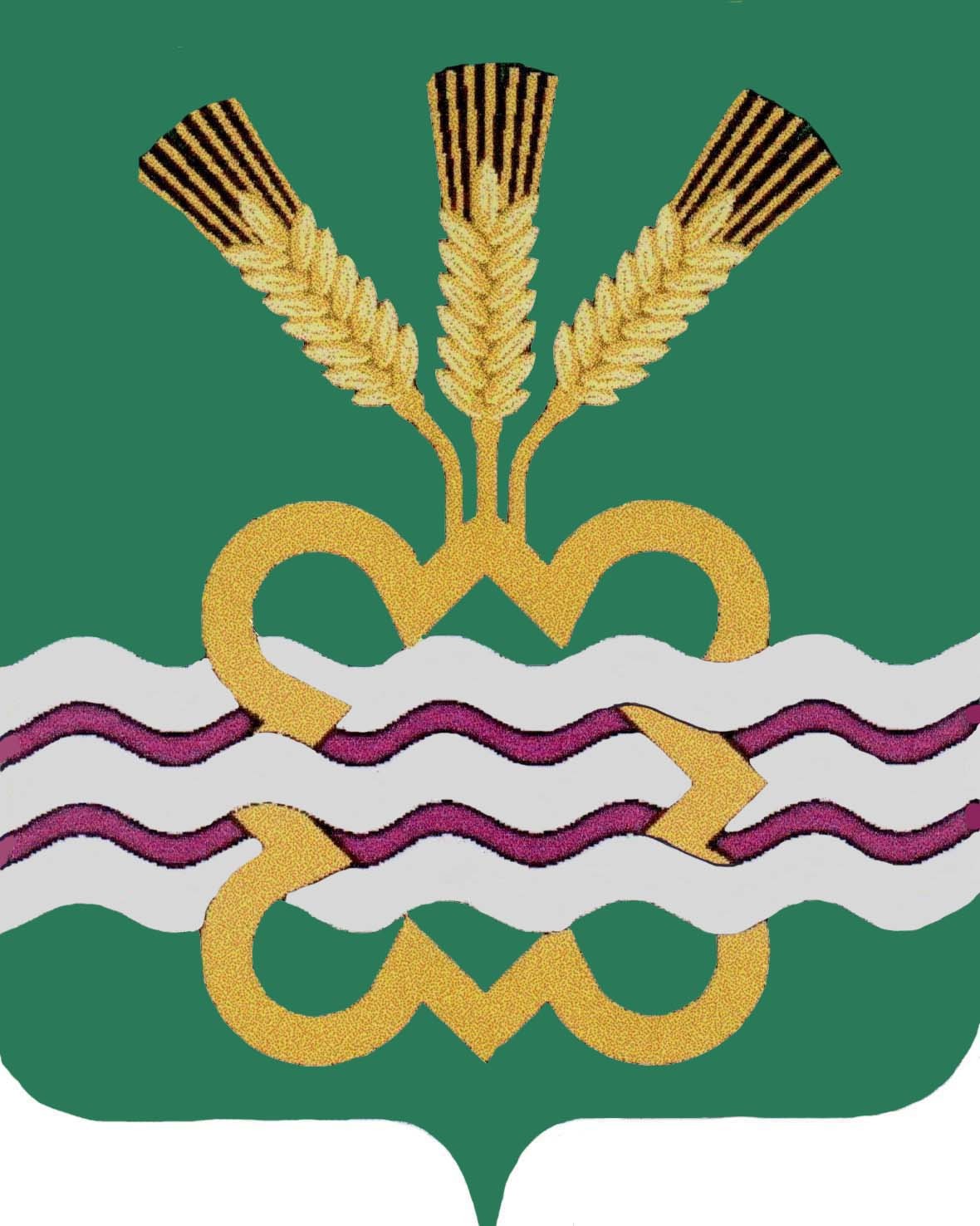 РОССИЙСКАЯ  ФЕДЕРАЦИЯСВЕРДЛОВСКАЯ  ОБЛАСТЬДУМА  КАМЕНСКОГО  ГОРОДСКОГО  ОКРУГА СЕДЬМОЙ СОЗЫВДвадцать восьмое заседание  РЕШЕНИЕ № 30821 декабря 2023 года О внесении изменений в Положение об Управлении культуры, спорта и делам молодежи Администрации муниципального образования «Каменский городской округ», утвержденное Решением Думы Каменского городского округа от 24 марта 2022года № 76В целях исполнения поручения Антитеррористической комиссии в Свердловской области, руководствуясь ст. 5.2. Федерального закона от 06.03.2006 года № 35-ФЗ «О противодействии терроризму», руководствуясь Уставом Каменского городского округа, Дума Каменского городского округаР Е Ш И Л А:1. Внести в Положение об Управлении культуры, спорта и делам молодежи Администрации муниципального образования «Каменский городской округ», утвержденное Решением Думы Каменского городского округа от 24 марта 2022 года № 76, следующие изменения:1.1. Дополнить Главу 2 Положения об Управлении культуры, спорта и делам молодежи Администрации муниципального образования «Каменский городской округ» «ОСНОВНЫЕ ЗАДАЧИ И ЦЕЛИ УПРАВЛЕНИЯ» пунктом 2.3. в следующей редакции:«2.3. Исполнение Управлением культуры функций органа местного самоуправления в области профилактики терроризма, минимизации и (или) ликвидации последствий его проявлений».2. Утвердить Изменение в Положение об Управлении культуры, спорта и делам молодежи Администрации муниципального образования «Каменский городской округ» (прилагается).         3. Начальнику отраслевого органа Администрации Каменского городского округа  -  Управления   культуры,   спорта   и   делам   молодежи    Вешкурцевой Людмиле Николаевне провести все необходимые действия, установленные законодательством    Российской     Федерации,    по     внесению   изменений   в учредительные документы Управления культуры, спорта и делам молодежи Администрации муниципального образования «Каменский городской округ».4. Заявителем при государственной регистрации изменений, вносимых в учредительные документы, назначить начальника отраслевого органа Администрации Каменского городского округа - Управления культуры, спорта и делам молодежи Вешкурцеву Людмилу Николаевну.5.Опубликовать настоящее Решение в газете «Пламя», разместить в сети Интернет на официальном сайте муниципального образования «Каменский городской округ» http://kamensk-adm.ru и на официальном сайте Думы муниципального образования «Каменский городской округ» http://kamensk-duma.ru.6. Контроль выполнения настоящего Решения возложить на постоянный Комитет Думы Каменского городского округа по вопросам законодательства и местного самоуправления (Н.П. Шубина).Председатель Думы Каменского городского округа                       Г.Т. ЛисицинаИ.о. Главы Каменского городского округа                                      А.Ю. Кошкаров3                                                                                                      УТВЕРЖДЕНО								Решением Думы								Каменского городского округа								от 21.12.2023г. №308Изменение в ПОЛОЖЕНИЕОБ УПРАВЛЕНИИ  КУЛЬТУРЫ, СПОРТА И ДЕЛАМ МОЛОДЕЖИАДМИНИСТРАЦИИ МУНИЦИПАЛЬНОГО ОБРАЗОВАНИЯ«КАМЕНСКИЙ ГОРОДСКОЙ ОКРУГ»1. Дополнить Главу 2 Положения об Управлении культуры, спорта и делам молодежи Администрации муниципального образования «Каменский городской округ» «ОСНОВНЫЕ ЗАДАЧИ И ЦЕЛИ УПРАВЛЕНИЯ» пунктом 2.3. в следующей редакции: Исполнение Управлением культуры функций органа местного самоуправления в области профилактики терроризма, минимизации и (или) ликвидации последствий его проявлений.2. Настоящие изменения в Положение об Управлении культуры, спорта и делам молодежи Администрации муниципального образования «Каменский городской округ» вступают в силу с даты их государственной регистрации, в соответствии с действующим законодательством Российской Федерации.